Se non riesci a visualizzare correttamente questa newsletter clicca qui.n. 269 - 25 marzo 2019News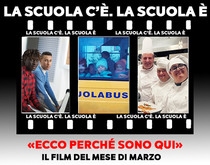 I volti e i luoghi delle scuole italiane animano il calendario che la CISL Scuola ha prodotto per il 2019. Per ognuno dei dodici mesi dell'anno, un breve film girato per noi da Giovanni Panozzo racconta la presenza della scuola in ogni angolo del Paese; ambienti, età, situazioni diverse compongono un caleidoscopio vivente nel quale si moltiplicano immagini che ci restituiscono la varietà e la bellezza di ciò che la scuola riesce ad essere, ogni giorno, per tutti e dovunque. 
Il film del mese di marzo, "Ecco perché sono qui", ci parla della scuola in ospedale, all'Istituto Giannina Gaslini di Genova specializzato in malattie dell'età pediatrica, con le immagini e le parole di un'insegnante, del direttore generale, di un giovanissimo paziente. La scuola c'è per contribuire a far sì che la vita di ciascuno sia vissuta in ogni momento, anche nelle situazioni più difficili, con la miglior qualità possibile.Contro la regionalizzione del sistema di istruzioneAppello di sindacati e associazioniFIRMA ANCHE TUIniziative in programmaCisl Scuola web e social